PART IIPART II (cont.) PART II (cont.)PART II (cont.)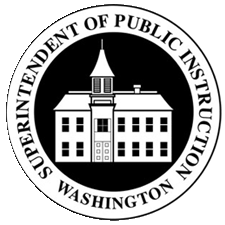 2018-19PART IPART I2018-19State Price Quote SpecificationTYPE C60—BID AS 48 PASSENGER,DIESEL, GAS & PROPANEUse this document to bid both non-lift and lift buses for 35–60 capacity.State Price Quote SpecificationTYPE C60—BID AS 48 PASSENGER,DIESEL, GAS & PROPANEUse this document to bid both non-lift and lift buses for 35–60 capacity.State Price Quote SpecificationTYPE C60—BID AS 48 PASSENGER,DIESEL, GAS & PROPANEUse this document to bid both non-lift and lift buses for 35–60 capacity.	Vendor: BRYSON SALES & SERVICE OF WASHINGTON, INC.	2018-19State Price Quote SpecificationTYPE C60—BID AS 48 PASSENGER,DIESEL, GAS & PROPANEUse this document to bid both non-lift and lift buses for 35–60 capacity.State Price Quote SpecificationTYPE C60—BID AS 48 PASSENGER,DIESEL, GAS & PROPANEUse this document to bid both non-lift and lift buses for 35–60 capacity.State Price Quote SpecificationTYPE C60—BID AS 48 PASSENGER,DIESEL, GAS & PROPANEUse this document to bid both non-lift and lift buses for 35–60 capacity.ITEMSTATE-SUPPORTED SPECIFICATIONSVendor must meet or exceed these specifications.Item bid shall be specified in column to right.STATE-SUPPORTED SPECIFICATIONSVendor must meet or exceed these specifications.Item bid shall be specified in column to right.STATE-SUPPORTED SPECIFICATIONSVendor must meet or exceed these specifications.Item bid shall be specified in column to right.VENDOR SPECIFICALLY IDENTIFY ITEM BIDPrice of items bid will establish the state cost.VENDOR SPECIFICALLY IDENTIFY ITEM BIDPrice of items bid will establish the state cost.VENDOR SPECIFICALLY IDENTIFY ITEM BIDPrice of items bid will establish the state cost.Seating Capacity48 passenger based upon an average center-to-center seat spacing of at least 27.5”.48 passenger based upon an average center-to-center seat spacing of at least 27.5”.48 passenger based upon an average center-to-center seat spacing of at least 27.5”.Capacity w/o lift 48	Capacity w/o lift 48	Capacity w/o lift 48	Seating Capacity48 passenger based upon an average center-to-center seat spacing of at least 27.5”.48 passenger based upon an average center-to-center seat spacing of at least 27.5”.48 passenger based upon an average center-to-center seat spacing of at least 27.5”.Capacity w/lift 37	Capacity w/lift 37	Capacity w/lift 37	Alternator240 amp minimum. Lift-equipped or air-conditioned. Manufacturer recommended capacity.DieselGasGasGasPropaneAlternator240 amp minimum. Lift-equipped or air-conditioned. Manufacturer recommended capacity.Mfr. LEECE NEVILLE	Mfr. LEECE NEVILLE	Mfr. LEECE NEVILLE	Mfr. LEECE NEVILLE	Mfr. LEECE NEVILLE	Alternator240 amp minimum. Lift-equipped or air-conditioned. Manufacturer recommended capacity.Max. amps output w/o lift or A.C. 240	Max. amps output w/o lift or A.C. 240	 Max. amps output w/o lift or A.C. 240	 Max. amps output w/o lift or A.C. 240	 Max. amps output w/o lift or A.C.  240	 Alternator240 amp minimum. Lift-equipped or air-conditioned. Manufacturer recommended capacity.Max. amps output w/lift or A.C. 240	Max. amps output w/lift or A.C. 240	Max. amps output w/lift or A.C. 240	Max. amps output w/lift or A.C. 240	Max. amps output w/lift or A.C.  240	Auxiliary Fans2 fans, 6” maximum, mounted to right and left windshield and service door.2 fans, 6” maximum, mounted to right and left windshield and service door.2 fans, 6” maximum, mounted to right and left windshield and service door.Mfr. DCM	Mfr. DCM	Mfr. DCM	Axle—Front8,000 lb. minimum.DieselGasGasGasPropaneAxle—Front8,000 lb. minimum.Mfr. HENDRICKSON	Mfr. HENDRICKSON	Mfr. HENDRICKSON	Mfr. HENDRICKSON	Mfr. HENDRICKSON	Axle—Front8,000 lb. minimum.Capacity 12000	Capacity 12000	 Capacity 12000	 Capacity 12000	 Capacity 12000	 Axle—Rear17,500 lb. minimum.DieselGasGasGasPropaneAxle—Rear17,500 lb. minimum.Mfr. DANA	Mfr. DANA	Mfr. DANA	Mfr. DANA	Mfr. DANA	Axle—Rear17,500 lb. minimum.Capacity 21000	Capacity 21000	 Capacity 21000	 Capacity 21000	 Capacity 21000	 Axle Oil SealsFront and rear oil bath.DieselGasGasGasPropaneAxle Oil SealsFront and rear oil bath.Mfr. SKF	Mfr. SKF	Mfr. SKF	Mfr. SKF	Mfr. SKF	Axle RatioMust comply with power and grade-ability formula.  Refer to Washington State School Bus Specifications Manual.DieselGasGasGasPropaneAxle RatioMust comply with power and grade-ability formula.  Refer to Washington State School Bus Specifications Manual.Mfr. DANA               	Mfr. DANA	Mfr. DANA	Mfr. DANA	Mfr. DANA	Axle RatioMust comply with power and grade-ability formula.  Refer to Washington State School Bus Specifications Manual.Model no. S21	Model no. S21	 Model no. S21	 Model no. S21	 Model no. S21	 Back-up LightsAll required backup lights to be LED (Light Emitting Diode).  Refer to Washington State School Bus Specification’s Manual.All required backup lights to be LED (Light Emitting Diode).  Refer to Washington State School Bus Specification’s Manual.All required backup lights to be LED (Light Emitting Diode).  Refer to Washington State School Bus Specification’s Manual.Round:		Diameter	4"	Other:		Square inches	     	Round:		Diameter	4"	Other:		Square inches	     	Round:		Diameter	4"	Other:		Square inches	     	PART I (cont.)State Price Quote SpecificationTYPE C60—BID AS 48 PASSENGER,DIESEL, GAS & PROPANEUse this document to bid both non-lift and lift buses for 35–60 capacity.	Vendor: BRYSON SALES & SERVICE OF WASHINGTON, INC.	State Price Quote SpecificationTYPE C60—BID AS 48 PASSENGER,DIESEL, GAS & PROPANEUse this document to bid both non-lift and lift buses for 35–60 capacity.ITEMSTATE-SUPPORTED SPECIFICATIONSVendor must meet or exceed these specifications.Item bid shall be specified in column to right.STATE-SUPPORTED SPECIFICATIONSVendor must meet or exceed these specifications.Item bid shall be specified in column to right.STATE-SUPPORTED SPECIFICATIONSVendor must meet or exceed these specifications.Item bid shall be specified in column to right.STATE-SUPPORTED SPECIFICATIONSVendor must meet or exceed these specifications.Item bid shall be specified in column to right.STATE-SUPPORTED SPECIFICATIONSVendor must meet or exceed these specifications.Item bid shall be specified in column to right.STATE-SUPPORTED SPECIFICATIONSVendor must meet or exceed these specifications.Item bid shall be specified in column to right.STATE-SUPPORTED SPECIFICATIONSVendor must meet or exceed these specifications.Item bid shall be specified in column to right.VENDOR SPECIFICALLY IDENTIFY ITEM BIDPrice of items bid will establish the state cost.VENDOR SPECIFICALLY IDENTIFY ITEM BIDPrice of items bid will establish the state cost.VENDOR SPECIFICALLY IDENTIFY ITEM BIDPrice of items bid will establish the state cost.VENDOR SPECIFICALLY IDENTIFY ITEM BIDPrice of items bid will establish the state cost.VENDOR SPECIFICALLY IDENTIFY ITEM BIDPrice of items bid will establish the state cost.VENDOR SPECIFICALLY IDENTIFY ITEM BIDPrice of items bid will establish the state cost.VENDOR SPECIFICALLY IDENTIFY ITEM BIDPrice of items bid will establish the state cost.DieselDieselDieselGasGasGasGasPropanePropanePropanePropaneBattery(ies)1200 CCA 12 volt minimum to be mounted in body battery compartment w/o lift.1200 CCA 12 volt minimum to be mounted in body battery compartment w/o lift.1200 CCA 12 volt minimum to be mounted in body battery compartment w/o lift.Size/group w/o lift	 Gp 31CCA 2100	Size/group w/o lift	 Gp 31CCA 2100	Size/group w/o lift	 Gp 31CCA 2100	Size/group w/o lift	 Gp 31CCA 2100	Size/group w/o lift	 Gp 31CCA 2100	Size/group w/o lift	 Gp 31CCA 2100	Size/group w/o lift	 Gp 31CCA 2100	Size/group w/o lift Gp 31CCA 2100	Size/group w/o lift Gp 31CCA 2100	Size/group w/o lift Gp 31CCA 2100	Size/group w/o lift Gp 31CCA 2100	Battery(ies)1400 CCA 12 volt minimum to be mounted in body battery compartment w/lift.1400 CCA 12 volt minimum to be mounted in body battery compartment w/lift.1400 CCA 12 volt minimum to be mounted in body battery compartment w/lift.Size/group w/lift Gp 31CCA 2100	Size/group w/lift Gp 31CCA 2100	Size/group w/lift Gp 31CCA 2100	Size/group w/lift	 Gp 31CCA 2100	Size/group w/lift	 Gp 31CCA 2100	Size/group w/lift	 Gp 31CCA 2100	Size/group w/lift	 Gp 31CCA 2100	Size/group w/lift Gp 31CCA 2100	Size/group w/lift Gp 31CCA 2100	Size/group w/lift Gp 31CCA 2100	Size/group w/lift Gp 31CCA 2100	Battery CompartmentBattery storage tray must be large enough to accommodate batteries as specified in chassis section.Battery storage tray must be large enough to accommodate batteries as specified in chassis section.Battery storage tray must be large enough to accommodate batteries as specified in chassis section.Battery storage tray must be large enough to accommodate batteries as specified in chassis section.Battery storage tray must be large enough to accommodate batteries as specified in chassis section.Battery storage tray must be large enough to accommodate batteries as specified in chassis section.Battery storage tray must be large enough to accommodate batteries as specified in chassis section.	Swing out	Swing out	Swing out	Swing out	Roll out	Roll out	Roll outBrakesHydraulic disc.  Refer to Washington State School Bus Specifications Manual.Hydraulic disc.  Refer to Washington State School Bus Specifications Manual.Hydraulic disc.  Refer to Washington State School Bus Specifications Manual.Hydraulic disc.  Refer to Washington State School Bus Specifications Manual.Hydraulic disc.  Refer to Washington State School Bus Specifications Manual.Hydraulic disc.  Refer to Washington State School Bus Specifications Manual.Hydraulic disc.  Refer to Washington State School Bus Specifications Manual.Size	Front	70 MM		Rear	70 MM	Size	Front	70 MM		Rear	70 MM	Size	Front	70 MM		Rear	70 MM	Size	Front	70 MM		Rear	70 MM	Size	Front	70 MM		Rear	70 MM	Size	Front	70 MM		Rear	70 MM	Size	Front	70 MM		Rear	70 MM	Door, ServicePower operated.Power operated.Power operated.Power operated.Power operated.Power operated.Power operated.	Air	Electric	Other	Air	Electric	Other	Air	Electric	Other	Air	Electric	Other	Folding	Split, Outward opening	Other	Folding	Split, Outward opening	Other	Folding	Split, Outward opening	OtherEngineDiesel and Propane—180 H.P. minimum.Gas—210 H.P. minimum.Diesel and Propane—180 H.P. minimum.Gas—210 H.P. minimum.DieselDieselDieselGasGasGasGasPropanePropanePropanePropanePropaneEngineDiesel and Propane—180 H.P. minimum.Gas—210 H.P. minimum.Diesel and Propane—180 H.P. minimum.Gas—210 H.P. minimum.Engine mfr. CUMMINS	Engine mfr. CUMMINS	Engine mfr. CUMMINS	Engine mfr. FORD	Engine mfr. FORD	Engine mfr. FORD	Engine mfr. FORD	Engine mfr. FORD	Engine mfr. FORD	Engine mfr. FORD	Engine mfr. FORD	Engine mfr. FORD	EngineDiesel and Propane—180 H.P. minimum.Gas—210 H.P. minimum.Diesel and Propane—180 H.P. minimum.Gas—210 H.P. minimum.Model or liters B6.7	Model or liters B6.7	Model or liters B6.7	Model or liters 6.8L	Model or liters 6.8L	Model or liters 6.8L	Model or liters 6.8L	Model or liters 6.8L	Model or liters 6.8L	Model or liters 6.8L	Model or liters 6.8L	Model or liters 6.8L	EngineDiesel and Propane—180 H.P. minimum.Gas—210 H.P. minimum.Diesel and Propane—180 H.P. minimum.Gas—210 H.P. minimum.Net torque 520	@	1600	R.P.M	Net torque 520	@	1600	R.P.M	Net torque 520	@	1600	R.P.M	Net torque 460	@	3000	R.P.M	Net torque 460	@	3000	R.P.M	Net torque 460	@	3000	R.P.M	Net torque 460	@	3000	R.P.M	Net torque 460	@	3000	R.P.M	Net torque 460	@	3000	R.P.M	Net torque 460	@	3000	R.P.M	Net torque 460	@	3000	R.P.M	Net torque 460	@	3000	R.P.M	EngineDiesel and Propane—180 H.P. minimum.Gas—210 H.P. minimum.Diesel and Propane—180 H.P. minimum.Gas—210 H.P. minimum.Net H.P. 200	@	2400 R.P.M	Net H.P. 200	@	2400 R.P.M	Net H.P. 200	@	2400 R.P.M	Net H.P. 320	@	3900 R.P.MNet H.P. 320	@	3900 R.P.MNet H.P. 320	@	3900 R.P.MNet H.P. 320	@	3900 R.P.MNet H.P. 320	@	3900 R.P.M	Net H.P. 320	@	3900 R.P.M	Net H.P. 320	@	3900 R.P.M	Net H.P. 320	@	3900 R.P.M	Net H.P. 320	@	3900 R.P.M	Engine HeaterEngine manufacturer’s recommended in-block heater.Engine manufacturer’s recommended in-block heater.Engine manufacturer’s recommended in-block heater.Engine manufacturer’s recommended in-block heater.Engine manufacturer’s recommended in-block heater.Engine manufacturer’s recommended in-block heater.Engine manufacturer’s recommended in-block heater.Watts 750	Watts 750	Watts 750	Watts 750	Watts 750	Watts 750	Volts 120	Engine HeaterEngine manufacturer’s recommended in-block heater.Engine manufacturer’s recommended in-block heater.Engine manufacturer’s recommended in-block heater.Engine manufacturer’s recommended in-block heater.Engine manufacturer’s recommended in-block heater.Engine manufacturer’s recommended in-block heater.Engine manufacturer’s recommended in-block heater.Mfr. PHILLIPS	Mfr. PHILLIPS	Mfr. PHILLIPS	Mfr. PHILLIPS	Mfr. PHILLIPS	Mfr. PHILLIPS	Mfr. PHILLIPS	Engine TemperatureTo be controlled electronically, by fan clutch/drive, or shutters.To be controlled electronically, by fan clutch/drive, or shutters.To be controlled electronically, by fan clutch/drive, or shutters.To be controlled electronically, by fan clutch/drive, or shutters.To be controlled electronically, by fan clutch/drive, or shutters.To be controlled electronically, by fan clutch/drive, or shutters.To be controlled electronically, by fan clutch/drive, or shutters.Mfr. HORTON	Mfr. HORTON	Mfr. HORTON	Mfr. HORTON	Mfr. HORTON	Mfr. HORTON			ElectronicEngine TemperatureTo be controlled electronically, by fan clutch/drive, or shutters.To be controlled electronically, by fan clutch/drive, or shutters.To be controlled electronically, by fan clutch/drive, or shutters.To be controlled electronically, by fan clutch/drive, or shutters.To be controlled electronically, by fan clutch/drive, or shutters.To be controlled electronically, by fan clutch/drive, or shutters.To be controlled electronically, by fan clutch/drive, or shutters.	Fan clutch	Fan clutch	Fan clutch	Fan clutch	Fan clutch	Fan clutch		ShuttersFuel TankDiesel and Gas—60 gallon minimum.Propane—largest available.Diesel and Gas—60 gallon minimum.Propane—largest available.Diesel and Gas—60 gallon minimum.Propane—largest available.Diesel and Gas—60 gallon minimum.Propane—largest available.DieselDieselDieselGasGasGasGasGasPropanePropaneFuel TankDiesel and Gas—60 gallon minimum.Propane—largest available.Diesel and Gas—60 gallon minimum.Propane—largest available.Diesel and Gas—60 gallon minimum.Propane—largest available.Diesel and Gas—60 gallon minimum.Propane—largest available.Capacity 60 GALLON 	Capacity 60 GALLON 	Capacity 60 GALLON 	Capacity 60 GALLON	Capacity 60 GALLON	Capacity 60 GALLON	Capacity 60 GALLON	Capacity 60 GALLON	Capacity 67 GALLON	Capacity 67 GALLON	PART I (cont.)State Price Quote SpecificationTYPE C60—BID AS 48 PASSENGER,DIESEL, GAS & PROPANEUse this document to bid both non-lift and lift buses for 35–60 capacity.	Vendor: BRYSON SALES & SERVICE OF WASHINGTON, INC.	State Price Quote SpecificationTYPE C60—BID AS 48 PASSENGER,DIESEL, GAS & PROPANEUse this document to bid both non-lift and lift buses for 35–60 capacity.ITEMSTATE-SUPPORTED SPECIFICATIONSVendor must meet or exceed these specifications.Item bid shall be specified in column to right.VENDOR SPECIFICALLY IDENTIFY ITEM BIDPrice of items bid will establish the state cost.VENDOR SPECIFICALLY IDENTIFY ITEM BIDPrice of items bid will establish the state cost.VENDOR SPECIFICALLY IDENTIFY ITEM BIDPrice of items bid will establish the state cost.HeatersMinimum of 210,000 BTU total.  Shutoff valves at engine for all heaters.  Two-speed motors.  Must include recirculating pump.Left-front B.T.U. 90000	Left-front B.T.U. 90000	Right-front B.T.U. 50000	HeatersMinimum of 210,000 BTU total.  Shutoff valves at engine for all heaters.  Two-speed motors.  Must include recirculating pump.Center B.T.U. 50000	Center B.T.U. 50000	Rear B.T.U. 50000	HeatersMinimum of 210,000 BTU total.  Shutoff valves at engine for all heaters.  Two-speed motors.  Must include recirculating pump.Total B.T.U. 240000 DSL	Total B.T.U. 240000 DSL	HoodTilt.	Fiberglass	Fiberglass		MetalLightsLED (Light Emitting Diode).  Includes Clearance Lights, Stop Lights–7”, Tail Lights, Turn Signals, Eight-Light System, and Dome-Light System.Check if as specified If not, explain 	Check if as specified If not, explain 	Check if as specified If not, explain 	P.A. SystemAM/FM/PA radio with 2 interior and 1 exterior speakers.Mfr. MITO	Mfr. MITO	Mfr. MITO	P.A. SystemAM/FM/PA radio with 2 interior and 1 exterior speakers.Model No. 07-SPF-210408	Model No. 07-SPF-210408	Model No. 07-SPF-210408	Seat SpacingTo permit specified passenger capacity based on an average center-to-center seat spacing of at least 27.5”.Inside measurement from rear of stepwell toappropriate point at rear of passengerseating area:	w/o lift	243"		w/lift	243"	Inside measurement from rear of stepwell toappropriate point at rear of passengerseating area:	w/o lift	243"		w/lift	243"	Inside measurement from rear of stepwell toappropriate point at rear of passengerseating area:	w/o lift	243"		w/lift	243"	Seat SpacingTo permit specified passenger capacity based on an average center-to-center seat spacing of at least 27.5”.Mfg.’s C/C seat measurement of vehicle(inches):	w/o lift	24.5"		w/lift	25.5"	Mfg.’s C/C seat measurement of vehicle(inches):	w/o lift	24.5"		w/lift	25.5"	Mfg.’s C/C seat measurement of vehicle(inches):	w/o lift	24.5"		w/lift	25.5"	Steering WheelTilt and telescoping column.Check if as specified	Check if as specified	Check if as specified	Step TreadStudded or pebbled top tread covering.Mfr. SMI	Mfr. SMI	Mfr. SMI	Tires6 first quality, radial ply.  No low profile tires.Mfr. COOPER	Mfr. COOPER	Mfr. COOPER	Tires6 first quality, radial ply.  No low profile tires.Size 11R 22.5	Size 11R 22.5	Size 11R 22.5	Tires6 first quality, radial ply.  No low profile tires.Load range G	Load range G	Load range G	ToolboxExterior, manufacturer standard.Size (cubic feet) 3.16	Size (cubic feet) 3.16	Size (cubic feet) 3.16	PART I (cont.)State Price Quote SpecificationTYPE C60—BID AS 48 PASSENGER,DIESEL, GAS & PROPANEUse this document to bid both non-lift and lift buses for 35–60 capacity.	Vendor: BRYSON SALES & SERVICE OF WASHINGTON, INC.	State Price Quote SpecificationTYPE C60—BID AS 48 PASSENGER,DIESEL, GAS & PROPANEUse this document to bid both non-lift and lift buses for 35–60 capacity.ITEMSTATE-SUPPORTED SPECIFICATIONSVendor must meet or exceed these specifications.Item bid shall be specified in column to right.STATE-SUPPORTED SPECIFICATIONSVendor must meet or exceed these specifications.Item bid shall be specified in column to right.STATE-SUPPORTED SPECIFICATIONSVendor must meet or exceed these specifications.Item bid shall be specified in column to right.STATE-SUPPORTED SPECIFICATIONSVendor must meet or exceed these specifications.Item bid shall be specified in column to right.STATE-SUPPORTED SPECIFICATIONSVendor must meet or exceed these specifications.Item bid shall be specified in column to right.STATE-SUPPORTED SPECIFICATIONSVendor must meet or exceed these specifications.Item bid shall be specified in column to right.VENDOR SPECIFICALLY IDENTIFY ITEM BIDPrice of items bid will establish the state cost.VENDOR SPECIFICALLY IDENTIFY ITEM BIDPrice of items bid will establish the state cost.VENDOR SPECIFICALLY IDENTIFY ITEM BIDPrice of items bid will establish the state cost.VENDOR SPECIFICALLY IDENTIFY ITEM BIDPrice of items bid will establish the state cost.TransmissionDiesel and Propane: Automatic—Allison, PTS 2500 or equal.Gas: Automatic—manufacturer’s standard compatible with H.P. and torque rating of engine bid.Diesel and Propane: Automatic—Allison, PTS 2500 or equal.Gas: Automatic—manufacturer’s standard compatible with H.P. and torque rating of engine bid.Diesel and Propane: Automatic—Allison, PTS 2500 or equal.Gas: Automatic—manufacturer’s standard compatible with H.P. and torque rating of engine bid.DieselGasGasGasGasGasPropaneTransmissionDiesel and Propane: Automatic—Allison, PTS 2500 or equal.Gas: Automatic—manufacturer’s standard compatible with H.P. and torque rating of engine bid.Diesel and Propane: Automatic—Allison, PTS 2500 or equal.Gas: Automatic—manufacturer’s standard compatible with H.P. and torque rating of engine bid.Diesel and Propane: Automatic—Allison, PTS 2500 or equal.Gas: Automatic—manufacturer’s standard compatible with H.P. and torque rating of engine bid.Mfr. ALLISON	Mfr. FORD	Mfr. FORD	Mfr. FORD	Mfr. FORD	Mfr. FORD	Mfr. FORD	TransmissionDiesel and Propane: Automatic—Allison, PTS 2500 or equal.Gas: Automatic—manufacturer’s standard compatible with H.P. and torque rating of engine bid.Diesel and Propane: Automatic—Allison, PTS 2500 or equal.Gas: Automatic—manufacturer’s standard compatible with H.P. and torque rating of engine bid.Diesel and Propane: Automatic—Allison, PTS 2500 or equal.Gas: Automatic—manufacturer’s standard compatible with H.P. and torque rating of engine bid.Model no. 2500 PTS	Model no. 6R140	Model no. 6R140	Model no. 6R140	Model no. 6R140	Model no. 6R140	Model no. 6R140	TransmissionDiesel and Propane: Automatic—Allison, PTS 2500 or equal.Gas: Automatic—manufacturer’s standard compatible with H.P. and torque rating of engine bid.Diesel and Propane: Automatic—Allison, PTS 2500 or equal.Gas: Automatic—manufacturer’s standard compatible with H.P. and torque rating of engine bid.Diesel and Propane: Automatic—Allison, PTS 2500 or equal.Gas: Automatic—manufacturer’s standard compatible with H.P. and torque rating of engine bid.Net input 660		Net input 800		Net input 800		Net input 800		Net input 800		Net input 800		Net input 800		TransmissionDiesel and Propane: Automatic—Allison, PTS 2500 or equal.Gas: Automatic—manufacturer’s standard compatible with H.P. and torque rating of engine bid.Diesel and Propane: Automatic—Allison, PTS 2500 or equal.Gas: Automatic—manufacturer’s standard compatible with H.P. and torque rating of engine bid.Diesel and Propane: Automatic—Allison, PTS 2500 or equal.Gas: Automatic—manufacturer’s standard compatible with H.P. and torque rating of engine bid.Net input H.P. 300	Net input H.P. 400	Net input H.P. 400	Net input H.P. 400	Net input H.P. 400	Net input H.P. 400	Net input H.P. 400	Two-way Communications45-watt, VHF, mil. spec.45-watt, VHF, mil. spec.45-watt, VHF, mil. spec.45-watt, VHF, mil. spec.45-watt, VHF, mil. spec.Mfr. KENWOOD	Mfr. KENWOOD	Mfr. KENWOOD	Mfr. KENWOOD	Mfr. KENWOOD	Two-way Communications45-watt, VHF, mil. spec.45-watt, VHF, mil. spec.45-watt, VHF, mil. spec.45-watt, VHF, mil. spec.45-watt, VHF, mil. spec.Model No. TK7302	Model No. TK7302	Model No. TK7302	Model No. TK7302	Model No. TK7302	Wheels6 to be compatible with tire size.6 to be compatible with tire size.6 to be compatible with tire size.6 to be compatible with tire size.6 to be compatible with tire size.Size 22.5"	Size 22.5"	Size 22.5"	Size 22.5"	Size 22.5"	Wheels6 to be compatible with tire size.6 to be compatible with tire size.6 to be compatible with tire size.6 to be compatible with tire size.6 to be compatible with tire size.Rim width 8.25"	Rim width 8.25"	Rim width 8.25"	Rim width 8.25"	Rim width 8.25"	SPECIAL NEEDS REQUIREMENTS—CHASSIS AND BODYSPECIAL NEEDS REQUIREMENTS—CHASSIS AND BODYSPECIAL NEEDS REQUIREMENTS—CHASSIS AND BODYSPECIAL NEEDS REQUIREMENTS—CHASSIS AND BODYSPECIAL NEEDS REQUIREMENTS—CHASSIS AND BODYWheelchairLift—InstalledMust meet state specification.  Platform shall be a minimum of 32” x 52”.Must meet state specification.  Platform shall be a minimum of 32” x 52”.Must meet state specification.  Platform shall be a minimum of 32” x 52”.Must meet state specification.  Platform shall be a minimum of 32” x 52”.Must meet state specification.  Platform shall be a minimum of 32” x 52”.Mfr. BRAUN	Mfr. BRAUN	Mfr. BRAUN	Mfr. BRAUN	Mfr. BRAUN	WheelchairLift—InstalledMust meet state specification.  Platform shall be a minimum of 32” x 52”.Must meet state specification.  Platform shall be a minimum of 32” x 52”.Must meet state specification.  Platform shall be a minimum of 32” x 52”.Must meet state specification.  Platform shall be a minimum of 32” x 52”.Must meet state specification.  Platform shall be a minimum of 32” x 52”.Model No. NCL919-F1B2	Model No. NCL919-F1B2	Model No. NCL919-F1B2	Model No. NCL919-F1B2	Model No. NCL919-F1B2	Wheelchair/ Occupant Tie-down System—InstalledMust meet state specification.Must meet state specification.Must meet state specification.Must meet state specification.Must meet state specification.Mfr. Q-STRAINT	Mfr. Q-STRAINT	Mfr. Q-STRAINT	Mfr. Q-STRAINT	Mfr. Q-STRAINT	Wheelchair/ Occupant Tie-down System—InstalledMust meet state specification.Must meet state specification.Must meet state specification.Must meet state specification.Must meet state specification.Model No. Q-8106-L2	Model No. Q-8106-L2	Model No. Q-8106-L2	Model No. Q-8106-L2	Model No. Q-8106-L2	PART I (cont.)State Price Quote SpecificationTYPE C60—BID AS 48 PASSENGER,DIESEL, GAS & PROPANEUse this document to bid both non-lift and lift buses for 35–60 capacity.	Vendor: BRYSON SALES & SERVICE OF WASHINGTON, INC.	State Price Quote SpecificationTYPE C60—BID AS 48 PASSENGER,DIESEL, GAS & PROPANEUse this document to bid both non-lift and lift buses for 35–60 capacity.ITEMSTATE-SUPPORTED SPECIFICATIONSVendor must meet or exceed these specifications.Item bid shall be specified in column to right.VENDOR SPECIFICALLY IDENTIFY ITEM BIDPrice of items bid will establish the state cost.VENDOR SPECIFICALLY IDENTIFY ITEM BIDPrice of items bid will establish the state cost.ADDITIONAL REQUIREMENTS—CHASSIS AND BODYADDITIONAL REQUIREMENTS—CHASSIS AND BODYLine Setting TicketLegible copy of manufacturer’s Line Setting Ticket will be delivered with each vendor’s packet at the time of delivery of the bus.Check if as specified	Check if as specified	Owner’s/Operator’s HandbookOne copy of the chassis manufacturer’s owner’s/operator’s handbook or manual will be furnished with each bus at time of delivery.Check if as specified	Check if as specified	Repair ManualsA complete set of chassis, engine, transmission, and body repair manuals, including wiring diagram for all components, will be made available at time of delivery, with instructions available on accessing repair materials.Check if as specified	Check if as specified	Service and CleaningCleaning and service by vendor prior to delivery will include:Chassis lubrication.Check fluid levels: verify all are at recommended full levels.Cooling system protected at -20°F.Interior and exterior will be clean (including glass).All systems (electric, air, hydraulic, mechanical and manual) be inspected to ensure proper operation at time of delivery.All components and accessories will be installed and operational at time of delivery.Check if as specified	Check if as specified	WarrantyA complete copy of all warranty agreements will be furnished at time of delivery.Check if as specified	Check if as specified	2018-19	STUDENT TRANSPORTATION	Old Capitol Building	PO BOX 47200	Olympia, WA  98504-7200	(360) 725-6120  TTY (360) 664-3631	VEHICLE DATA SHEET AND OFFICIAL PRICE QUOTATION	TYPE C60—BID AS 48 PASSENGER (DIESEL)	STUDENT TRANSPORTATION	Old Capitol Building	PO BOX 47200	Olympia, WA  98504-7200	(360) 725-6120  TTY (360) 664-3631	VEHICLE DATA SHEET AND OFFICIAL PRICE QUOTATION	TYPE C60—BID AS 48 PASSENGER (DIESEL)	STUDENT TRANSPORTATION	Old Capitol Building	PO BOX 47200	Olympia, WA  98504-7200	(360) 725-6120  TTY (360) 664-3631	VEHICLE DATA SHEET AND OFFICIAL PRICE QUOTATION	TYPE C60—BID AS 48 PASSENGER (DIESEL)VENDOR’S COMPANY NAMEBRYSON SALES & SERVICE OF WASHINGTON, INC.VENDOR’S COMPANY NAMEBRYSON SALES & SERVICE OF WASHINGTON, INC.REPRESENTATIVE’S NAMEROBERT KANTERTELEPHONE NUMBER425-953-2820ADDRESS2407 GIBSON RD.EVERETT, WA 98204ADDRESS2407 GIBSON RD.EVERETT, WA 98204Estimated delivery date to school district from time purchase order is received: 150-180 DAYS ARO	Firm where engine and chassis can beserviced or repaired and parts obtained: BRYSON SALES & SERVICE OF WASHINGTON, INC.	Firm where body can be serviced or repaired and parts obtained: BRYSON SALES & SERVICE OF WASHINGTON, INC.	Estimated delivery date to school district from time purchase order is received: 150-180 DAYS ARO	Firm where engine and chassis can beserviced or repaired and parts obtained: BRYSON SALES & SERVICE OF WASHINGTON, INC.	Firm where body can be serviced or repaired and parts obtained: BRYSON SALES & SERVICE OF WASHINGTON, INC.	Estimated delivery date to school district from time purchase order is received: 150-180 DAYS ARO	Firm where engine and chassis can beserviced or repaired and parts obtained: BRYSON SALES & SERVICE OF WASHINGTON, INC.	Firm where body can be serviced or repaired and parts obtained: BRYSON SALES & SERVICE OF WASHINGTON, INC.	Estimated delivery date to school district from time purchase order is received: 150-180 DAYS ARO	Firm where engine and chassis can beserviced or repaired and parts obtained: BRYSON SALES & SERVICE OF WASHINGTON, INC.	Firm where body can be serviced or repaired and parts obtained: BRYSON SALES & SERVICE OF WASHINGTON, INC.	BODYBODYBODYBODYBODYMAKEBLUE BIRDMAKEBLUE BIRDWarranty:	Years 3	Miles  UNLIMITEDSeat color:	BROWNFloor color:	BLACKInside measurement from rear of stepwell to appropriate point at rear of passenger seating area:	w/o lift	243"		w/lift	243"	Equipped seating capacity:	w/o lift	48	 	w/lift	37	Overall vehicle length (inches): w/o lift	351.5"	 	w/lift	351.5"	MODELBBCV 2311YEAR2020Warranty:	Years 3	Miles  UNLIMITEDSeat color:	BROWNFloor color:	BLACKInside measurement from rear of stepwell to appropriate point at rear of passenger seating area:	w/o lift	243"		w/lift	243"	Equipped seating capacity:	w/o lift	48	 	w/lift	37	Overall vehicle length (inches): w/o lift	351.5"	 	w/lift	351.5"	CHASSISCHASSISCHASSISENGINEENGINEENGINEMAKEBLUE BIRD MAKEBLUE BIRD Warranty:	Years 3	Miles  UNLIMITEDMANUFACTURERCUMMINSMANUFACTURERCUMMINSTorque: 520	@	1600	RPMH.P.: 200		@	2400	RPMMODELBBCV 2311YEAR2020Wheel base:  189"MODELB6.7YEAR2020C.I.D. or Liters: 6.7Fuel type: DIESELTRANSMISSIONTRANSMISSIONTRANSMISSIONWarranty:	Years 5 	Miles  100,000Number of cylinders: 6Inline X	V-type       Warranty:	Years 5 	Miles  100,000Number of cylinders: 6Inline X	V-type       Battery type/grp:	31	31Number batteries:	3	3Total CCA:	2100	2100MANUFACTURERALLISONMANUFACTURERALLISONSpeeds forward:  5Warranty:	Years 5 	Miles  100,000Number of cylinders: 6Inline X	V-type       Warranty:	Years 5 	Miles  100,000Number of cylinders: 6Inline X	V-type       Battery type/grp:	31	31Number batteries:	3	3Total CCA:	2100	2100MODEL2500 PTSMODEL2500 PTSWarranty:	Years 7	Miles  UNLIMITEDWarranty:	Years 5 	Miles  100,000Number of cylinders: 6Inline X	V-type       Warranty:	Years 5 	Miles  100,000Number of cylinders: 6Inline X	V-type       Battery type/grp:	31	31Number batteries:	3	3Total CCA:	2100	2100QUOTED PRICEQUOTED PRICEQuoted price is based upon payment within 30 days after delivery to the school district (without sales tax).Diesel Bid—w/o lift $ 92,375.00		Diesel Bid—w/lift $ 97,986.00	Quoted price is based upon payment within 30 days after delivery to the school district (without sales tax).Diesel Bid—w/o lift $ 92,375.00		Diesel Bid—w/lift $ 97,986.00	VENDOR REPRESENTATIVE’S SIGNATUREDATE2018-19	STUDENT TRANSPORTATION	Old Capitol Building	PO BOX 47200	Olympia, WA  98504-7200	(360) 725-6120  TTY (360) 664-3631	VEHICLE DATA SHEET AND OFFICIAL PRICE QUOTATION	TYPE C60—BID AS 48 PASSENGER (GAS)	STUDENT TRANSPORTATION	Old Capitol Building	PO BOX 47200	Olympia, WA  98504-7200	(360) 725-6120  TTY (360) 664-3631	VEHICLE DATA SHEET AND OFFICIAL PRICE QUOTATION	TYPE C60—BID AS 48 PASSENGER (GAS)	STUDENT TRANSPORTATION	Old Capitol Building	PO BOX 47200	Olympia, WA  98504-7200	(360) 725-6120  TTY (360) 664-3631	VEHICLE DATA SHEET AND OFFICIAL PRICE QUOTATION	TYPE C60—BID AS 48 PASSENGER (GAS)VENDOR’S COMPANY NAMEBRYSON SALES & SERVICE OF WASHINGTON, INC.VENDOR’S COMPANY NAMEBRYSON SALES & SERVICE OF WASHINGTON, INC.REPRESENTATIVE’S NAMEROBERT KANTERTELEPHONE NUMBER425-953-2820ADDRESS2407 GIBSON RDEVERETT, WA 98204ADDRESS2407 GIBSON RDEVERETT, WA 98204Estimated delivery date to school district from time purchase order is received: 150-180 DAYS ARO	Firm where engine and chassis can beserviced or repaired and parts obtained: BRYSON SALES & SERVICE OF WASHINGTON, INC.	Firm where body can be serviced or repaired and parts obtained: BRYSON SALES & SERVICE OF WASHINGTON, INC.	Estimated delivery date to school district from time purchase order is received: 150-180 DAYS ARO	Firm where engine and chassis can beserviced or repaired and parts obtained: BRYSON SALES & SERVICE OF WASHINGTON, INC.	Firm where body can be serviced or repaired and parts obtained: BRYSON SALES & SERVICE OF WASHINGTON, INC.	Estimated delivery date to school district from time purchase order is received: 150-180 DAYS ARO	Firm where engine and chassis can beserviced or repaired and parts obtained: BRYSON SALES & SERVICE OF WASHINGTON, INC.	Firm where body can be serviced or repaired and parts obtained: BRYSON SALES & SERVICE OF WASHINGTON, INC.	Estimated delivery date to school district from time purchase order is received: 150-180 DAYS ARO	Firm where engine and chassis can beserviced or repaired and parts obtained: BRYSON SALES & SERVICE OF WASHINGTON, INC.	Firm where body can be serviced or repaired and parts obtained: BRYSON SALES & SERVICE OF WASHINGTON, INC.	BODYBODYBODYBODYBODYMAKEBLUE BIRDMAKEBLUE BIRDWarranty:	Years 3	Miles  UNLIMITEDSeat color:	BROWNFloor color:	BLACKInside measurement from rear of stepwell to appropriate point at rear of passenger seating area:	w/o lift	243"		w/lift	243"	Equipped seating capacity:	w/o lift	48	 	w/lift	37	Overall vehicle length (inches): w/o lift	351.5"	 	w/lift	351.5"	MODELBBCV 2311YEAR2020Warranty:	Years 3	Miles  UNLIMITEDSeat color:	BROWNFloor color:	BLACKInside measurement from rear of stepwell to appropriate point at rear of passenger seating area:	w/o lift	243"		w/lift	243"	Equipped seating capacity:	w/o lift	48	 	w/lift	37	Overall vehicle length (inches): w/o lift	351.5"	 	w/lift	351.5"	CHASSISCHASSISCHASSISENGINEENGINEENGINEMAKEBLUE BIRDMAKEBLUE BIRDWarranty:	Years 3	Miles  UNLIMITEDMANUFACTURERFORDMANUFACTURERFORDTorque: 460	@	3000	RPMH.P.: 320		@	3900	RPMMODELBBCV 2311YEAR2020Wheel base:  189"MODEL6.8L V10YEAR2020C.I.D. or Liters: 415Fuel type: GASOLINETRANSMISSIONTRANSMISSIONTRANSMISSIONWarranty:	Years 5 	Miles  UNLIMITEDNumber of cylinders: 10Inline      	V-type  XWarranty:	Years 5 	Miles  UNLIMITEDNumber of cylinders: 10Inline      	V-type  XBattery type/grp:	31	31Number batteries:	3	3Total CCA:	2100	2100MANUFACTURERFORDMANUFACTURERFORDSpeeds forward:  6Warranty:	Years 5 	Miles  UNLIMITEDNumber of cylinders: 10Inline      	V-type  XWarranty:	Years 5 	Miles  UNLIMITEDNumber of cylinders: 10Inline      	V-type  XBattery type/grp:	31	31Number batteries:	3	3Total CCA:	2100	2100MODEL6R140MODEL6R140Warranty:	Years 5	Miles  UNLIMITEDWarranty:	Years 5 	Miles  UNLIMITEDNumber of cylinders: 10Inline      	V-type  XWarranty:	Years 5 	Miles  UNLIMITEDNumber of cylinders: 10Inline      	V-type  XBattery type/grp:	31	31Number batteries:	3	3Total CCA:	2100	2100QUOTED PRICEQUOTED PRICEQuoted price is based upon payment within 30 days after delivery to the school district (without sales tax).Gas Bid—w/o lift $ 87,803.00		Gas Bid—w/lift $ 93,998.00	Quoted price is based upon payment within 30 days after delivery to the school district (without sales tax).Gas Bid—w/o lift $ 87,803.00		Gas Bid—w/lift $ 93,998.00	VENDOR REPRESENTATIVE’S SIGNATUREDATE2018-19	STUDENT TRANSPORTATION	Old Capitol Building	PO BOX 47200	Olympia, WA  98504-7200	(360) 725-6120  TTY (360) 664-3631	VEHICLE DATA SHEET AND OFFICIAL PRICE QUOTATION	TYPE C60—BID AS 48 PASSENGER (PROPANE)	STUDENT TRANSPORTATION	Old Capitol Building	PO BOX 47200	Olympia, WA  98504-7200	(360) 725-6120  TTY (360) 664-3631	VEHICLE DATA SHEET AND OFFICIAL PRICE QUOTATION	TYPE C60—BID AS 48 PASSENGER (PROPANE)	STUDENT TRANSPORTATION	Old Capitol Building	PO BOX 47200	Olympia, WA  98504-7200	(360) 725-6120  TTY (360) 664-3631	VEHICLE DATA SHEET AND OFFICIAL PRICE QUOTATION	TYPE C60—BID AS 48 PASSENGER (PROPANE)VENDOR’S COMPANY NAMEBRYSON SALES & SERVICE OF WASHINGTON, INC.VENDOR’S COMPANY NAMEBRYSON SALES & SERVICE OF WASHINGTON, INC.REPRESENTATIVE’S NAMEROBERT KANTERTELEPHONE NUMBER425-953-2820ADDRESS2407 GIBSON RDEVERETT, WA 98204ADDRESS2407 GIBSON RDEVERETT, WA 98204Estimated delivery date to school district from time purchase order is received: 150-180 DAYS ARO	Firm where engine and chassis can beserviced or repaired and parts obtained: BRYSON SALES & SERVICE OF WASHINGTON, INC.	Firm where body can be serviced or repaired and parts obtained: BRYSON SALES & SERVICE OF WASHINGTON, INC.	Estimated delivery date to school district from time purchase order is received: 150-180 DAYS ARO	Firm where engine and chassis can beserviced or repaired and parts obtained: BRYSON SALES & SERVICE OF WASHINGTON, INC.	Firm where body can be serviced or repaired and parts obtained: BRYSON SALES & SERVICE OF WASHINGTON, INC.	Estimated delivery date to school district from time purchase order is received: 150-180 DAYS ARO	Firm where engine and chassis can beserviced or repaired and parts obtained: BRYSON SALES & SERVICE OF WASHINGTON, INC.	Firm where body can be serviced or repaired and parts obtained: BRYSON SALES & SERVICE OF WASHINGTON, INC.	Estimated delivery date to school district from time purchase order is received: 150-180 DAYS ARO	Firm where engine and chassis can beserviced or repaired and parts obtained: BRYSON SALES & SERVICE OF WASHINGTON, INC.	Firm where body can be serviced or repaired and parts obtained: BRYSON SALES & SERVICE OF WASHINGTON, INC.	BODYBODYBODYBODYBODYMAKEBLUE BIRD MAKEBLUE BIRD Warranty:	Years 3	Miles  UNLIMITEDSeat color:	BROWNFloor color:	BLACKInside measurement from rear of stepwell to appropriate point at rear of passenger seating area:	w/o lift	243"		w/lift	243"	Equipped seating capacity:	w/o lift	48	 	w/lift	37	Overall vehicle length (inches): w/o lift	351.5"	 	w/lift	351.5"	MODELBBCV 2311YEAR2020Warranty:	Years 3	Miles  UNLIMITEDSeat color:	BROWNFloor color:	BLACKInside measurement from rear of stepwell to appropriate point at rear of passenger seating area:	w/o lift	243"		w/lift	243"	Equipped seating capacity:	w/o lift	48	 	w/lift	37	Overall vehicle length (inches): w/o lift	351.5"	 	w/lift	351.5"	CHASSISCHASSISCHASSISENGINEENGINEENGINEMAKEBLUE BIRD MAKEBLUE BIRD Warranty:	Years 3	Miles  UNLIMITEDMANUFACTURERFORDMANUFACTURERFORDTorque: 460	@	3000	RPMH.P.: 320		@	3900	RPMMODELBBCV 2311YEAR2020Wheel base:  189"MODEL6.8L V10YEAR2020C.I.D. or Liters: 415Fuel type: PROPANETRANSMISSIONTRANSMISSIONTRANSMISSIONWarranty:	Years 5 	Miles  UNLIMITEDNumber of cylinders: 10Inline      	V-type  XWarranty:	Years 5 	Miles  UNLIMITEDNumber of cylinders: 10Inline      	V-type  XBattery type/grp:	31	31Number batteries:	3	3Total CCA:	2100	2100MANUFACTURERFORDMANUFACTURERFORDSpeeds forward:  6Warranty:	Years 5 	Miles  UNLIMITEDNumber of cylinders: 10Inline      	V-type  XWarranty:	Years 5 	Miles  UNLIMITEDNumber of cylinders: 10Inline      	V-type  XBattery type/grp:	31	31Number batteries:	3	3Total CCA:	2100	2100MODEL6R140MODEL6R140Warranty:	Years 5	Miles  UNLIMITEDWarranty:	Years 5 	Miles  UNLIMITEDNumber of cylinders: 10Inline      	V-type  XWarranty:	Years 5 	Miles  UNLIMITEDNumber of cylinders: 10Inline      	V-type  XBattery type/grp:	31	31Number batteries:	3	3Total CCA:	2100	2100QUOTED PRICEQUOTED PRICEQuoted price is based upon payment within 30 days after delivery to the school district (without sales tax).Propane Bid—w/o lift $ 102,940.00		Propane Bid—w/lift $ 107,831.00	Quoted price is based upon payment within 30 days after delivery to the school district (without sales tax).Propane Bid—w/o lift $ 102,940.00		Propane Bid—w/lift $ 107,831.00	VENDOR REPRESENTATIVE’S SIGNATUREDATEState Price Quote SpecificationDISTRICT-SUPPORTED OPTIONS	 C60   C77   D60   D84Use this document to bid both non-lift and lift buses.	Vendor: BRYSON SALES & SERVICE OF WASHINGTON INC.	State Price Quote SpecificationDISTRICT-SUPPORTED OPTIONS	 C60   C77   D60   D84Use this document to bid both non-lift and lift buses.ITEMVendor must meet or exceed these specifications.Item bid shall be specified in column to right.VENDOR SPECIFICALLY IDENTIFY ITEM BIDPrice of items bid will establish the district cost.VENDOR SPECIFICALLY IDENTIFY ITEM BIDPrice of items bid will establish the district cost.VENDOR SPECIFICALLY IDENTIFY ITEM BIDPrice of items bid will establish the district cost.Activity Securement Seating2-passenger position seats with lap-shoulder belts in all passenger positions.Passenger Capacity 30	 Passenger Capacity 30	 Passenger Capacity 30	 Activity Securement Seating2-passenger position seats with lap-shoulder belts in all passenger positions.Cost $ 6024.00	Cost $ 6024.00	Cost $ 6024.00	Air ConditioningTo cool passenger compartment as required in the Washington State School Bus Specifications manual.Mfr. TRANSARCTIC MCC	Mfr. TRANSARCTIC MCC	Mfr. TRANSARCTIC MCC	Air ConditioningTo cool passenger compartment as required in the Washington State School Bus Specifications manual.Cost $ 8500.00	Cost $ 8500.00	Cost $ 8500.00	Alternate FuelMust comply with power and gradeability formula.  Refer to Washington State School Bus Specifications manual. Must comply with all of the requirements of FMVSS No. 305.Mfr. BLUE BIRD-CUMMINS / BLUE BIRD-ADOMANI	Mfr. BLUE BIRD-CUMMINS / BLUE BIRD-ADOMANI	Mfr. BLUE BIRD-CUMMINS / BLUE BIRD-ADOMANI		CNGMust comply with power and gradeability formula.  Refer to Washington State School Bus Specifications manual. Must comply with all of the requirements of FMVSS No. 305.	CNG Cost $ 53735.00		CNG Cost $ 53735.00		CNG Cost $ 53735.00		ElectricMust comply with power and gradeability formula.  Refer to Washington State School Bus Specifications manual. Must comply with all of the requirements of FMVSS No. 305.	Electric Cost $ 327759.00		Electric Cost $ 327759.00		Electric Cost $ 327759.00	AlternatorAvailable options.Cost $ STANDARD		Capacity 240 AMP	Cost $ STANDARD		Capacity 240 AMP	Cost $ STANDARD		Capacity 240 AMP	AlternatorAvailable options.Cost $ 474.00		Capacity 270 AMP	Cost $ 474.00		Capacity 270 AMP	Cost $ 474.00		Capacity 270 AMP	AlternatorAvailable options.Cost $ 636.00		Capacity 320 AMP	Cost $ 636.00		Capacity 320 AMP	Cost $ 636.00		Capacity 320 AMP	Anti-spray DeviceRubber fender extenders.Type C:  Cost $ 162.00	Type C:  Cost $ 162.00	Type C:  Cost $ 162.00	Anti-spray DeviceRubber fender extenders.Type D:  Cost $ 312.00	Type D:  Cost $ 312.00	Type D:  Cost $ 312.00	Back-up AlarmMust meet state specification.Mfr. ECCO	Mfr. ECCO	Mfr. ECCO	Back-up AlarmMust meet state specification.Cost $ 144.00	Cost $ 144.00	Cost $ 144.00	Brakes4-wheel hydraulic disk brake.Cost $ INCLUDED	Cost $ INCLUDED	Deduct $ 0.00	BrakesAir, Drum or Disc.  Refer to Washington State School Bus Specifications manual.Disc Cost $ 2982.00	Disc Cost $ 2982.00	Disc Deduct $ N/A	BrakesAir, Drum or Disc.  Refer to Washington State School Bus Specifications manual.Drum Cost $ 710.00	Drum Cost $ 710.00	Drum Deduct $ N/A	ColorExterior white roof.Cost $ INCLUDED	Cost $ INCLUDED	Cost $ INCLUDED	Door LocksVandal lock system on all exterior doors.Cost $ 462.00	Cost $ 462.00	Cost $ 462.00	Driver’s SeatSuspension type, 6-way adjustable, with lumbar adjustment.  Cloth panel covers.Non-AirNon-AirAirDriver’s SeatSuspension type, 6-way adjustable, with lumbar adjustment.  Cloth panel covers.Mfr. NATIONAL	Mfr. NATIONAL	Mfr. NATIONAL	Driver’s SeatSuspension type, 6-way adjustable, with lumbar adjustment.  Cloth panel covers.Cost $ INCLUDED	Cost $ INCLUDED	Cost $ 252.00	Fire Suppression SystemJomarr VT-6-E-NAF, or equal engine compartment fire suppression system of appropriate size to be installed according to manufacturer recommendation.Mfr. AMEREX	Mfr. AMEREX	Mfr. AMEREX	Fire Suppression SystemJomarr VT-6-E-NAF, or equal engine compartment fire suppression system of appropriate size to be installed according to manufacturer recommendation.Cost $ 4608.00	Cost $ 4608.00	Cost $ 4608.00	State Price Quote SpecificationDISTRICT-SUPPORTED OPTIONS	 C60   C77   D60   D84Use this document to bid both non-lift and lift buses.	Vendor: BRYSON SALES & SERVICE OF WASHINGTON INC.	ITEMVendor must meet or exceed these specifications.Item bid shall be specified in column to right.Vendor must meet or exceed these specifications.Item bid shall be specified in column to right.VENDOR SPECIFICALLY IDENTIFY ITEM BIDPrice of items bid will establish the district cost.VENDOR SPECIFICALLY IDENTIFY ITEM BIDPrice of items bid will establish the district cost.Floor ColorNonstandard color.Nonstandard color.Cost $ 410.00	Cost $ 410.00	Fuel TankLarger fuel capacity (CNG only).Larger fuel capacity (CNG only).Size: N/A	Cost $ N/A	Fuel TankLarger fuel capacity (Diesel only).Larger fuel capacity (Diesel only).Size: N/A	Cost $ N/A	Fuel TankLarger fuel capacity (Propane only).Larger fuel capacity (Propane only).Size: N/A	Cost $ N/A	HeadlightsHalogen.Halogen.Cost $ INCLUDED	Cost $ INCLUDED	HeadlightsL.E.D.L.E.D.Cost $ 330.00	Cost $ 330.00	Heater (Auxiliary water)Auxiliary fuel-fired heating systems.  Refer to Washington State School Bus Specifications Manual, page 27.Auxiliary fuel-fired heating systems.  Refer to Washington State School Bus Specifications Manual, page 27.Brand: WEBASTO		Model: SCHOLASTIC	Brand: WEBASTO		Model: SCHOLASTIC	Heater (Auxiliary water)Auxiliary fuel-fired heating systems.  Refer to Washington State School Bus Specifications Manual, page 27.Auxiliary fuel-fired heating systems.  Refer to Washington State School Bus Specifications Manual, page 27.Cost $ 2916.00	Cost $ 2916.00	Noise ReductionExceeding minimum specifications.Exceeding minimum specifications.Driver compartment	Cost $ INCLUDED	Driver compartment	Cost $ INCLUDED	Noise ReductionExceeding minimum specifications.Exceeding minimum specifications.Engine compartment	Cost $ INCLUDED	Engine compartment	Cost $ INCLUDED	Noise ReductionExceeding minimum specifications.Exceeding minimum specifications.Full acoustical headliner	Cost $ 864.00	Full acoustical headliner	Cost $ 864.00	RetarderManufacturer’s standard.Manufacturer’s standard.Driveline		Cost $	12000.00	Driveline		Cost $	12000.00	RetarderManufacturer’s standard.Manufacturer’s standard.Exhaust		Cost $	444.00	Exhaust		Cost $	444.00	RetarderManufacturer’s standard.Manufacturer’s standard.Transmission		Cost $	N/A	Transmission		Cost $	N/A	Seat Belt Ready Seat3-passenger position seat with securement belts.3-passenger position seat with securement belts.Cost $ 558.00 PER SEAT	Cost $ 558.00 PER SEAT	Seating SystemIdentical, non-lift bus with lap-shoulder seat belt system installed in all positions.Identical, non-lift bus with lap-shoulder seat belt system installed in all positions.2 by 2 Cost $ 6024.00	2 by 2 Cost $ 6024.00	Seating SystemIdentical, non-lift bus with lap-shoulder seat belt system installed in all positions.Identical, non-lift bus with lap-shoulder seat belt system installed in all positions.Capacity 30	Capacity 30	Seating SystemIdentical, non-lift bus with lap-shoulder seat belt system installed in all positions.Identical, non-lift bus with lap-shoulder seat belt system installed in all positions.3 by 2 Cost $ 7830.00	3 by 2 Cost $ 7830.00	Seating SystemIdentical, non-lift bus with lap-shoulder seat belt system installed in all positions.Identical, non-lift bus with lap-shoulder seat belt system installed in all positions.Capacity 40	Capacity 40	Seating SystemIdentical, non-lift bus with lap-shoulder seat belt system installed in all positions.Identical, non-lift bus with lap-shoulder seat belt system installed in all positions.3 by 3 Cost $ 8694.00	3 by 3 Cost $ 8694.00	Seating SystemIdentical, non-lift bus with lap-shoulder seat belt system installed in all positions.Identical, non-lift bus with lap-shoulder seat belt system installed in all positions.Capacity 48	Capacity 48	State Price Quote SpecificationDISTRICT-SUPPORTED OPTIONS	 C60   C77   D60   D84Use this document to bid both non-lift and lift buses.	Vendor: BRYSON SALES & SERVICE OF WASHINGTON, INC.	ITEMVendor must meet or exceed these specifications.Item bid shall be specified in column to right.Vendor must meet or exceed these specifications.Item bid shall be specified in column to right.VENDOR SPECIFICALLY IDENTIFY ITEM BIDPrice of items bid will establish the district cost.VENDOR SPECIFICALLY IDENTIFY ITEM BIDPrice of items bid will establish the district cost.VENDOR SPECIFICALLY IDENTIFY ITEM BIDPrice of items bid will establish the district cost.Storage CompartmentsLargest available for unit bid.Largest available for unit bid.Left-side	N/A		cubic feet.Left-side	N/A		cubic feet.Left-side	N/A		cubic feet.Storage CompartmentsLargest available for unit bid.Largest available for unit bid.Cost $ N/A	Cost $ N/A	Cost $ N/A	Storage CompartmentsLargest available for unit bid.Largest available for unit bid.Right-side	16		cubic feet.Right-side	16		cubic feet.Right-side	16		cubic feet.Storage CompartmentsLargest available for unit bid.Largest available for unit bid.Cost $ 822.00	Cost $ 822.00	Cost $ 822.00	Storage CompartmentsLargest available for unit bid.Largest available for unit bid.Push-thru	N/A		cubic feet.Push-thru	N/A		cubic feet.Push-thru	N/A		cubic feet.Storage CompartmentsLargest available for unit bid.Largest available for unit bid.Cost $ N/A	Cost $ N/A	Cost $ N/A	Strobe LightExterior roof mounted white strobe light.Exterior roof mounted white strobe light.Mfr. ECCO	Mfr. ECCO	Mfr. ECCO	Strobe LightExterior roof mounted white strobe light.Exterior roof mounted white strobe light.Model No. 7460 LED CLEAR LENS	Model No. 7460 LED CLEAR LENS	Model No. 7460 LED CLEAR LENS	Strobe LightExterior roof mounted white strobe light.Exterior roof mounted white strobe light.Cost $ 167.00	Cost $ 167.00	Cost $ 167.00	Student Protection System—InstalledElectronic system to insure driver post-trip inspection of passenger compartment.Electronic system to insure driver post-trip inspection of passenger compartment.Mfr. DORAN	Mfr. DORAN	Mfr. DORAN	Student Protection System—InstalledElectronic system to insure driver post-trip inspection of passenger compartment.Electronic system to insure driver post-trip inspection of passenger compartment.Model No. SLEEPING CHILD CHECK	Model No. SLEEPING CHILD CHECK	Model No. SLEEPING CHILD CHECK	Student Protection System—InstalledElectronic system to insure driver post-trip inspection of passenger compartment.Electronic system to insure driver post-trip inspection of passenger compartment.Cost $ 150.00	Cost $ 150.00	Cost $ 150.00	SuspensionAir ride (Air brake system only).Air ride (Air brake system only).FrontRearRearSuspensionAir ride (Air brake system only).Air ride (Air brake system only).Cost $ 888.00	Cost $ 1740.00	   Cost $ 1740.00	   ToolboxInterior, manufacturer standard.Interior, manufacturer standard.Cost $ 64.00	Deduct $ N/A	Deduct $ N/A	Traction DeviceAutomatic chains.Automatic chains.Mfr. ON SPOT	Mfr. ON SPOT	Mfr. ON SPOT	Traction DeviceAutomatic chains.Automatic chains.Cost $ 2676.00	Cost $ 2676.00	Cost $ 2676.00	Traction DeviceSanders.Sanders.Capacity 100 LBS.	Capacity 100 LBS.	Capacity 100 LBS.	Traction DeviceSanders.Sanders.Cost $ 2350.00	Cost $ 2350.00	Cost $ 2350.00	TransmissionAutomatic—Allison, PTS 3000 or equal.Automatic—Allison, PTS 3000 or equal.Mfr. ALLISON	Mfr. ALLISON	Mfr. ALLISON	TransmissionAutomatic—Allison, PTS 3000 or equal.Automatic—Allison, PTS 3000 or equal.Model No. 3000 PTS	Model No. 3000 PTS	Model No. 3000 PTS	TransmissionAutomatic—Allison, PTS 3000 or equal.Automatic—Allison, PTS 3000 or equal.Cost $ 7200.00	Cost $ 7200.00	Cost $ 7200.00	Vehicle Securement SystemMust meet state specification.Must meet state specification.Mfr. BLUE BIRD	Mfr. BLUE BIRD	Cost $ 500.00	State Price Quote SpecificationDISTRICT-SUPPORTED OPTIONS	 C60   C77   D60   D84Use this document to bid both non-lift and lift buses.	Vendor: BRYSON SALES & SERVICE OF WASHINGTON, INC.	ITEMVendor must meet or exceed these specifications.Item bid shall be specified in column to right.Vendor must meet or exceed these specifications.Item bid shall be specified in column to right.VENDOR SPECIFICALLY IDENTIFY ITEM BIDPrice of items bid will establish the district cost.VENDOR SPECIFICALLY IDENTIFY ITEM BIDPrice of items bid will establish the district cost.Video Camera Systems—InstalledDigital audio/video system for monitoring the passenger compartment with more than two cameras.Digital audio/video system for monitoring the passenger compartment with more than two cameras.Mfr. SEON	Mfr. SEON	Video Camera Systems—InstalledDigital audio/video system for monitoring the passenger compartment with more than two cameras.Digital audio/video system for monitoring the passenger compartment with more than two cameras.Model No. TH-4	Model No. TH-4	Video Camera Systems—InstalledDigital audio/video system for monitoring the passenger compartment with more than two cameras.Digital audio/video system for monitoring the passenger compartment with more than two cameras.Cost $ 1958.00		How many cameras 3Cost $ 1958.00		How many cameras 3Video Camera Systems—Stop Sign Camera—InstalledMust meet state specification.Must meet state specification.Stand Alone SystemAdded to Interior SystemVideo Camera Systems—Stop Sign Camera—InstalledMust meet state specification.Must meet state specification.Mfr. SEON	Mfr. SEON	Video Camera Systems—Stop Sign Camera—InstalledMust meet state specification.Must meet state specification.Model No. TH-4	Model No. TH-4	Video Camera Systems—Stop Sign Camera—InstalledMust meet state specification.Must meet state specification.Cost $ 1440.00	Cost $ 354.00	Video Camera Systems—Stop Sign Camera—InstalledMust meet state specification.Must meet state specification.How many cameras 1How many cameras 1Warning Light Monitor16 light monitoring system.16 light monitoring system.IncandescentLED LightsWarning Light Monitor16 light monitoring system.16 light monitoring system.Cost $ 270.00	Cost $ 270.00	Additional Wheelchair/Occupant Tie-down System—InstalledMust meet state specification.Must meet state specification.Mfr. Q-STRAINT	Mfr. Q-STRAINT	Additional Wheelchair/Occupant Tie-down System—InstalledMust meet state specification.Must meet state specification.Model No. Q-8106-L2	Model No. Q-8106-L2	Additional Wheelchair/Occupant Tie-down System—InstalledMust meet state specification.Must meet state specification.Cost per station $ 456.00	Cost per station $ 456.00	WindowsLaminated passenger-compartment side or rear glass.Laminated passenger-compartment side or rear glass.Side Cost $ 1403.00	Side Cost $ 1403.00	WindowsLaminated passenger-compartment side or rear glass.Laminated passenger-compartment side or rear glass.Rear Cost $ 55.00	Rear Cost $ 55.00	WindowsLaminated passenger-compartment side or rear glass.Laminated passenger-compartment side or rear glass.Both Cost $ 1953.00	Both Cost $ 1953.00	WindowsTinted.Tinted.Cost $ INCLUDED	Cost $ INCLUDED	WindowsThermal pane, left of driver and service door.Thermal pane, left of driver and service door.Cost $ 306.00	Cost $ 306.00	